Southwest Area Service CommitteeNovember 19, 2023AGENDAMoment of Silence: Uriah C.Service Prayer: T.C.Traditions: Damien G.Concepts: KristinaRoll Call: Emily N.Open Sharing Session:The Area level service body is wondering if the Home Groups in this Area are open to giving a one-time donation to of $400 to MCRNA **GSRs please take this back to your Home Groups for further discussion at the    December Area Service Committee Meeting. **Approval of Last Month’s Minutes: ApprovedChair Report: NoneSecretary Report:There were no meeting lists available at this Area Meeting. 600 have been ordered and received. If your group is in need of meeting lists please email the co-secretary at: swmanasecretary@gmail.com and we can figure out a way to get them to you.Meeting Lists will be ordered as needed and available at Area Meetings and any time by contacting the co-secretary at the above email.Treasurer Report:TREASURER REPORT NOVEMBER 2023BALANCE ON 10/20/2023                       2583.71DEPOSITS/CREDITSDinosaurs Group           7th                              5.00New Beginnings            7th                              60.00Acceptance Group         7th                             30.00Steppin Up Group         7th                             100.00Pathfinders                    7th                               50.00Against All Odds            7th                             136.27Interest for October                                               .10TOTAL DEPOSTIS                                           381.37PAYMENTS/DEBITSCHECK#1303  SWMALCNA (H&I)                             156.00CHECK#1304  Recovery Zone (rent oct,nov,dec)      150.00Transfer for Fees                                                            2.00TOTAL SPENT                                                            308.00ENDING BALANCE ON 11/18/2023                           2659.08PRUDENT RESERVE                                                   400.00ACTIVITIES RESERVE                                                 500.00RESERVE REGION 7TH (july,aug,sept,oct)                 172.84ACTUAL FUNDS AVAILABLE                                      1586.24Not included in this report is PR (750.00) and H&I (1200.00) yearly budgets. PR has 302.53, and H&I has 173.00 left of those budgets.In loving service,Stacey RRCM: NoneSub-Committees:Public Relations: 11/19/23Hi Family.I would like to thank everyone for allowing me to serve SWMACNA as YOUR PR Chair! I loved the opportunity to help carry the NA Message to anyone who may interact with an Addict who is suffering!Kim will be your next PR Chair and will need some help!!! Please help Kim carry our message thru out our communities!!!Here are a few things that your PR team has been doing to carry the messageNA WORLD SERVICE (NAWS)PR Webinar 10/26(Re-engaging members and How to make PR attractive)Meeting Webinar 11/11(Local websites vs actually meeting locations 72k meetings weekly in 140 countries))CONTACT PROFESSIONALS/HOME GROUP/COUNTY PR SUPPORTMet & Dropped NA Books/Literature to Andrews University, Southwest Michigan Colleges, Lake Michigan College, Berrien County Juvenile and Kalamazoo County Juvenile HomeDropped Meeting Lists off to KZ Courthouses x2, Met / Drug Court in KZ(moving)     MISC NOTESBudget discussed with Kim. Handed off all literature, table clothes etc to Kim. I will give Kim a database of PR Contacts in each county.Again thanks for allowing me to serve!!!ILSDoug and KimH&I: A committee member reminded us that ours is a 12-step program based in our literature. Building our literature into H&I presentations has shown to be helpful in ensuring that we carry a consistent and clear message.Jim Gilmore Treatment Center now has Friday Night Meetings from 7-8p!! Men’s KPEP is in need of those who are willing to help carry our message into that facility. Contact Damien G. 269-348-6103Proposed 2024 H&I Budget: $ 1400.00 (Increased from $ 1200.00 in 2023)Literature:S.W.M.A.S.C.N.ASouthwest Michigan Area Service Committee Of Narcotics AnonymousLiterature ReportMeeting Location: Paw PawCommittee Meeting Day / Time: 11/22/2023 3:00PMCONTACT INFORMATIONCHAIR: Patti K PHONE: 269-806-3142 EMAIL: swmich.literature@michigan-na.org ormspattik@yahoo.comLast month’s sales equaled: $550.30Literature Purchased last month: $699.05Shipping $Naws discount $--Total Order $699.05Bank $754.64Cash Box $60.00Total Money: $ 814.64Literature Value $ 4969.12Hello Family: As you can see I am not here.. I am so sorry for this.. I overcommitted to my mothers yard and the yard won. UGH. OK now for the business. Well there really isn’t any … I placed an order to WRSO and they got it to me in a day. Crazy fast. It was all there.. Now since I am not there I am willing to do what ever I have to do to get the literature in your hands. I don’t think I had any pre orders. If I did I am sorry… Please resend it to me. OR you can write down what you need and give it to David H. and I will bring it to you WHERE EVER I NEED TO GO. I feel bad about missing and yup its true I am human. I will also say that if there is ANY changes to your meetings please write it down and give it to David. Thank you David for helping with this.. I appreciate you. I miss you all I enjoy my time at AREA. Its great to have all these new faces, and some older lol, and willingness to be a part of the amazing area that we are lucky to be a part of..That is all for now…. I cant think clear tonight… I am hurting… ugh… lol feel free to reach out for any reason.Thank you all for your service .. and thanks for letting me serve ILS Patti KOutreach: NoneActivities: SWMASCNA is sponsoring a Holiday Celebration! It will be on December 17th starting at 1:00pm continuing until around 2:30pm. There will be a tba speaker at 1:30pm. Area Meeting will follow at 3:00pm. The festivities will take place at the Recovery Zone in Paw Paw – 609 E. Michigan Ave. They are requesting that you please bring a dish to pass if you are able. There is no cost associated with this event and no addict turned away. See the flyer attached to the end of these minutes.Old Business:After holding elections in October we continue to have four vacant positions on the Area Service Committee: Regional Committee Member Alternate (RCMA), Co-Literature, Co-Public Relations (PR) and Activities Coordinator. New Business:Area Service Meetings for the next quarter (January, February and March) will         continue to be held at the Recovery Zone in Paw Paw Michigan. 609. E Michigan Ave. Home Group Reports:The Similarities Group which meets in the basement of the Alano Club Monday-Friday at Noon has been informed that the Alano Club will be increasing the rent for using the space from 50% of the 7th Tradition Collections to 90% of 7th Tradition Collections. The Home Group Members are going to discuss whether there is a benefit to being at this particular location that you won’t be able to get or have somewhere else.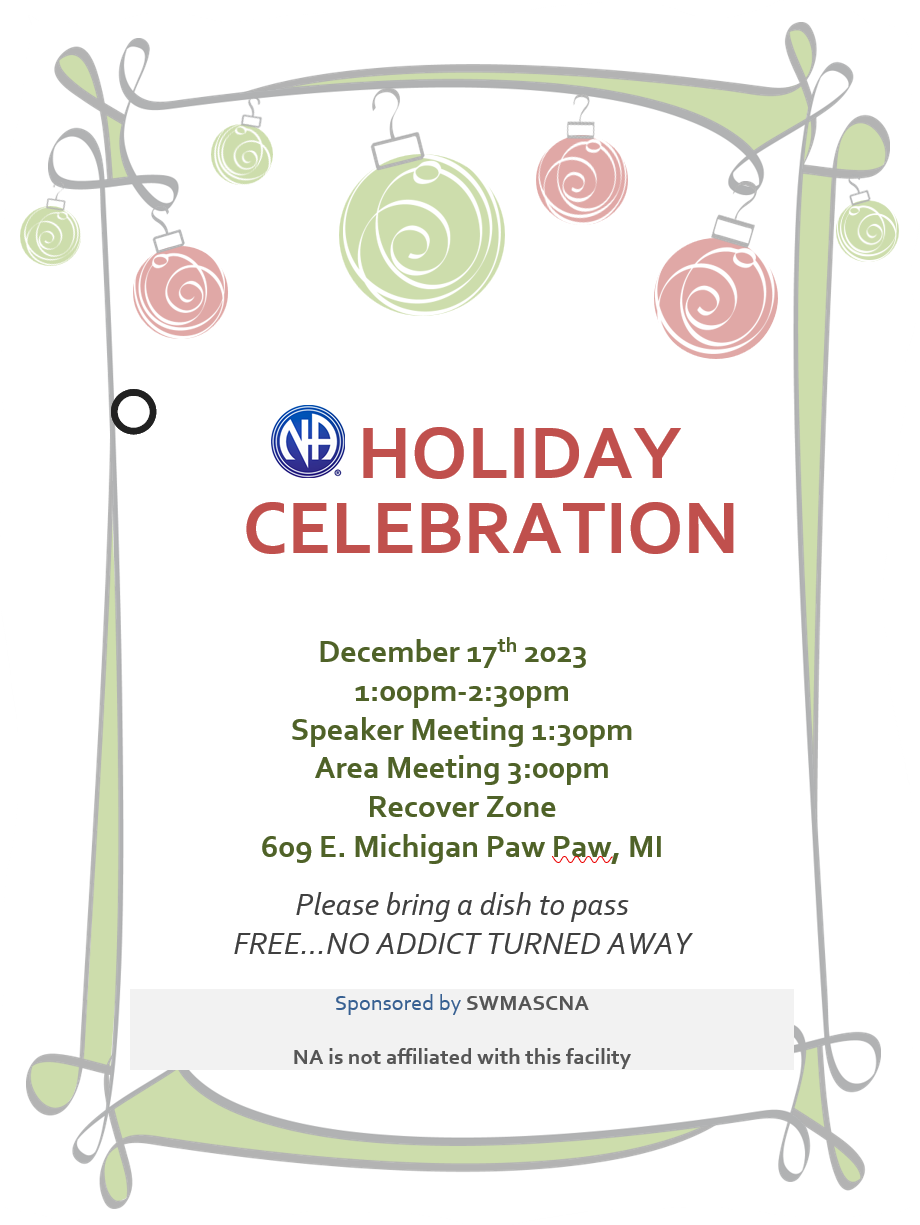 PositionNamePresent/AbsentPositionNamePresent/AbsentCHAIR:Uriah C.PRCMJeff SACO-CHAIR:RCMA:Brian C.ASECRETARY:Lindsey PAPRDoug D.PCO-SECRETARY:Emily N.PCO-PRKim G.PTREASURER:Stacey RPOUTREACH:Scott C.ACO-TREASURER:ACTIVITIES:Mark H.ALITERATURE:Patti KAH&IDamien G.PCO-LITERATURE:CO-H&IAttendees present that are not GSR or Officers: Jewel, Deb, Jose, Charm, ZacHome Groups:Group NameGSR/GSRAPresent or Absent2nd ChancesChristina911Brian C.A New WayDavid H.AcceptanceKim G.PAgainst All oddsT.C.PAny LengthsPatti K.BelieversScott C.Buchanan FellowshipTodd L.ChoicesMike PDaughters of HopeDinosaursLeRoyPEarly BirdsFeel the LoveLeRoyPHappy & Free 2Let's Stay TogetherJohnMore will be RevealedNever AgainRickPNew BeginningsDaniellePNew HopeLeRoyPNew LifeJoe/LeRoyPNight OwlsNorth SideSusanNothing to FearEmily N.PPathfindersKristinaPPeace of MindNeilPRecovery in the VineMattPSecond ChancesEric P.PSimilaritiesSteve L.PSolutionsDerekPSteppin' UpDarren C.PSubject to ChangeKevin H.Unconditional LoveDamien G.PUnityAndyYou’re Not AloneVic K.